Karta Pracy: 36.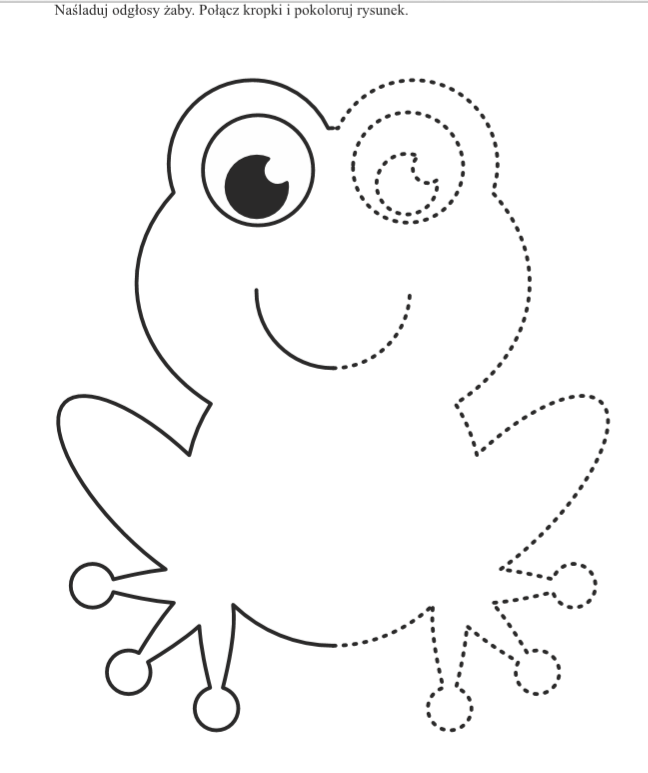 